UNIVERSITY OF SANTO TOMAS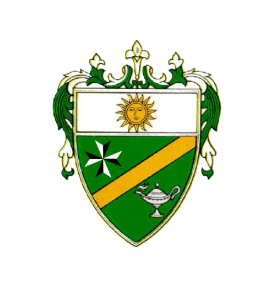 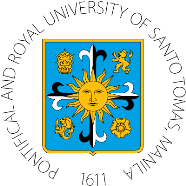 COLLEGE OF NURSING España Boulevard, Sampaloc, Manila, Philippines 1015Tel. No. 406-1611 loc.8241 | Telefax: 731-5738 | Website: www.ust.edu.phPATIENT CARE RECORDPatient’s Name: 				Room No: 		Ward: 			Date: 			
Chief Complaint: 				 Diagnosis: 					Surgery: 		A.  HEALTH HISTORYI. Biographical Data:Age: 		 Sex: 	 Citizenship: 		Religion: 	 Birthdate: 		 Civil Status: 		Educ. Attainment: 	 Address: 					II. History of Present IllnessIII. Past Health HistoryMedication 																																												Allergies 																																												IV. Family Health HistoryUNIVERSITY OF SANTO TOMASCOLLEGE OF NURSING España Boulevard, Sampaloc, Manila, Philippines 1015Tel. No. 406-1611 loc.8241 | Telefax: 731-5738 | Website: www.ust.edu.phSUMMARY OF DIAGNOSTIC PROCEDURESUNIVERSITY OF SANTO TOMASCOLLEGE OF NURSING España Boulevard, Sampaloc, Manila, Philippines 1015Tel. No. 406-1611 loc.8241 | Telefax: 731-5738 | Website: www.ust.edu.phNARRATIVE OF NURSING PROBLEMS, INTERVENTIONS AND OUTCOMES OF CAREUNIVERSITY OF SANTO TOMASCOLLEGE OF NURSINGEspaña Boulevard, Sampaloc, Manila, Philippines 1015Tel. No. 406-1611 loc.8241 | Telefax: 731-5738 | Website: www.ust.edu.phTEACHING AND DISCHARGE PLANTEACHING PLANDISCHARGE PLANUNIVERSITY OF SANTO TOMAS - COLLEGE OF NURSING España Boulevard, Sampaloc, Manila, Philippines 1015Tel. No. 406-1611 loc.8241 | Telefax: 731-5738 | Website: www.ust.edu.phPATIENT CARE RECORD - NURSING CARE PLANDATEPROCEDURESIGNIFICANT FINDINGSINFERENCEDATE/ TIMEREMARKSCONTENT AREASOBJECTIVESTRATEGY OFIMPLEMENTATIONEVALUATIONGOALSTRATEGY OF IMPLEMENTATIONEVALUATIONDATECUES/CLUESNURSING DIAGNOSISSCIENTIFIC RATIONALEOBJECTIVENURSINGINTERVENTIONANALYSISEVALUATIONDATECUES/CLUESNURSING DIAGNOSISSCIENTIFIC RATIONALEOBJECTIVENURSINGINTERVENTIONANALYSISEVALUATION